Online skype - distanční výuka 15. 04. 2020Téma: ROZMNOŽOVÁNÍ ROSTLINTřída: 4.CŠkola: Zš Petřiny – sever Časová dotace: 30 minut (8:00 – 8:30)Počet žáků: max. 9Učebna: online prostředíPomůcky: květ, lupa, schéma květu, pcVyučovací metody: online výklad, diskuze, induktivní proces ve výuceVýukový cíl: Obeznámit žáky s pohlavním a nepohlavním rozmnožováním u rostlin.Dílčí výukové cíle: - Žák rozeznat rozdíly mezi pohlavním a nepohlavním rozmnožováním.                                - Žák umí popsat části a vlastnosti květu.                                - Žák umí vyjmenovat dělení rostlin dle druhu rozmnožování.                                Na čem poznáme, že bylo cíle dosaženo: Žák zná všechny zmiňované pojmy, umí je vysvětlit a použít v praxi.Klíčové kompetence: 
Kompetence komunikativní: Žák dokáže zformulovat a vyjadřovat své myšlenky a názory v logickém sledu, vyjadřuje se výstižně, souvisle a kultivovaně v písemném i ústním projevu. Žák naslouchá jeho spolužákům a učiteli, chápe je, vhodně na ně reaguje, zapojuje se do diskuse, dokáže obhájit svůj názor a argumentovat.Kompetence k učení: Žák posoudí vlastní znalost pojmů a určí překážky či problémy bránící osvojení si pojmů, zjistí, jakým způsobem by mohl své učení zdokonalit. Obsah výuky:   (POUČENÍ Z MINULA – MLUVIT POMALU A OPAKOVAT!)Vysvětlení a zavedení pravidel (resp. jejich zopakování)       a.) Vždy mluví jen jeden a ostatní naslouchají.       b.) Děti používají skype pouze k hovoru, neposílají zprávy ani neužívají jiné               funkce, které mohou výuku rušit.     (c.) Napadá ještě někoho nějaké pravidlo?)Úvodní 1. minuta: „Čím jsem podobný rodičům? Co jsem zdědil? Vypište.“      - píšeme na papír, dva sloupce, maminka X tatínek -      - Lidé dědí genetickou informaci a vlastnosti… (Barva očí, vlasů) Mají to rostliny         stejně? Co mohou dědit? Barvy květu, tvary listu? (Diskuze)ROZLIŠUJEME DVA DRUHY ROZMNOŽOVÁNÍ U ROSTLIN. Jaké by to mohli být?     - POHLAVNÍ a NEPOHLAVNÍ     - nepohlavní rozmnožování = rozmnožování bez spojení samčí a samičí buňky,         nový život vzniká pouze z jednoho organismu (například HOUBY)     - pohlavní rozmnožování = rozmnožování, při kterém dochází ke spojení samčí a        samičí buňky = opylení    - OPYLENÍ (pyl je samčí buňka a vajíčko samičí) = pyl jako samčí buňka        z tyčinky, se dostane do pestíku k vajíčkům/semenům samičí buňky     - Jaká zvířátka pomáhají rostlinám s opylováním? (Včela, čmelák, motýli.)     - Rozmnožovacím orgánem/nástrojem rostlin je KVĚT. Ten se skládá z různých          částí – VIZ. SCHÉMA + POKUSNÝ OBJEKT.Pozorování stavby květu. Připravíme si lupu, živý květ a schéma. Pozorujeme květ.    - Najdete každý: PESTÍK (semeník, ukrývá semena), TYČINKY (na ní se nachází       pyl), OKVĚTNÍ LIST (ochrana pestíku a tyčinek)     - (JAK TEDY FUNGUJE OPYLENÍ?)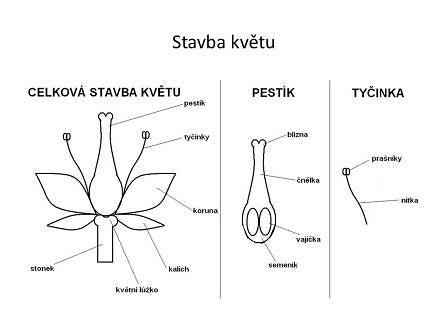     - vypracujme ps. str. 30, cv. 9/10   Dále dělíme rostliny dle typu rozmnožování na:   - NAHOSEMENNÉ (jehličnany, šišky) x KRYTOSEMENNÉ (jabloň, tulipán)   - Jaký je mezi nimi rozdíl? (Dle pozice „ukrytí“ semen.)   - Dále také odlišujeme třetí skupinu. Víte, jak se rozmnožují houby?       - NEPOHLAVNĚ, VÝTRUSNÉ (výtrusy ukryté pod klobouky hub)OPAKOVÁNÍ, DOTAZY, SHRNUTÍ.Hodnocení, reflexe – jak se vám hovor/online hodina líbila? Od 1 do 10, jak byste ji ohodnotili? Co se vám nejvíce líbilo?Seznam dětí:    Nikolka, Esterka, Eliška, Květa, Pája, Kačka